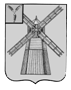 АДМИНИСТРАЦИЯ ПИТЕРСКОГО МУНИЦИПАЛЬНОГО РАЙОНА САРАТОВСКОЙ ОБЛАСТИП О С Т А Н О В Л Е Н И Еот 5 августа  2016  года  №  301с. ПитеркаО внесении дополнений в постановлениеадминистрации Питерского муниципальногорайона от 14 мая 2015 года № 195В целях реализации Федерального закона от 1 декабря 2014 года № 419-ФЗ «О внесении изменений в отдельные законодательные акты Российской Федерации по вопросам социальной защиты инвалидов в связи с ратификацией Конвенции о правах инвалидов», руководствуясь Уставом Питерского муниципального района, администрация муниципального района ПОСТАНОВЛЯЕТ:	Внести в приложение к постановлению администрации Питерского муниципального района от 14 мая 2015 года № 195 «Об утверждении административного регламента предоставления муниципальной услуги «Предоставление земельных участков, находящихся  в муниципальной собственности, земельных участков, государственная собственность на которые не разграничена, на территории Питерского муниципального образования, без проведения торгов»  следующие дополнения:1.1. пункт 13 дополнить подпунктом 13.1 следующего содержания:    «13.1. При обращении инвалидов содействие (при необходимости) со стороны должностных лиц при входе, выходе и перемещении по помещению приема и выдачи документов;оказание инвалидам должностными лицами необходимой помощи, связанной с разъяснением в доступной для них форме порядка предоставления муниципальной услуги, оформлением необходимых для предоставления муниципальной услуги документов;обеспечение допуска сурдопереводчика, тифлосурдопереводчика, а также иного лица, владеющего жестовым языком; собаки-проводника при наличии документа, подтверждающего ее специальное обучение, выданного по установленной форме, в помещение приема и выдачи документов.».1.2. пункт 14 дополнить подпунктом 14.1.  следующего содержания:«14.1. Требования к помещениям, в которых предоставляется муниципальная услуга, к местам ожидания и приема заявителей.Вход в помещение приема и выдачи документов оборудуется пандусами, расширенными проходами, позволяющими обеспечить беспрепятственный доступ инвалидов, включая инвалидов, использующих кресла-коляски.Для ожидания приема заявителям отводится специальное место, оборудованное стульями, столами (стойками) для возможности оформления документов.Каждое рабочее место специалиста оборудуется персональным компьютером с возможностью доступа к необходимым информационным базам данных, а также офисной мебелью.Места предоставления муниципальной услуги должны соответствовать санитарным нормам и правилам, пожарной безопасности и иным требованиям безопасности.».2. Настоящее постановление вступает в силу со дня опубликования на официальном сайте Питерского муниципального района в сети Интернет по адресу: http//piterka.sarmo.ru.Глава администрациимуниципального района                                                                  В.Н. Дерябин